Час на тему «Загадочный мир профессий – сказочен или опасен?», приуроченный к Всероссийской акции «Поделись своим знанием» с учащимися 9 – 11 классов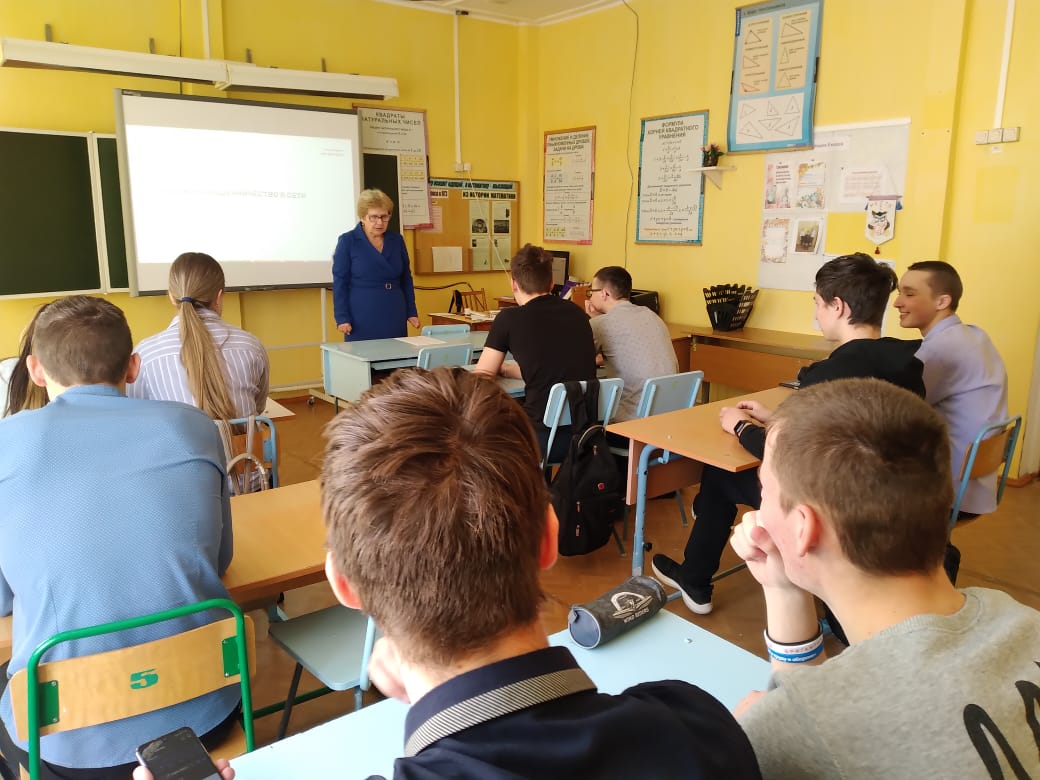 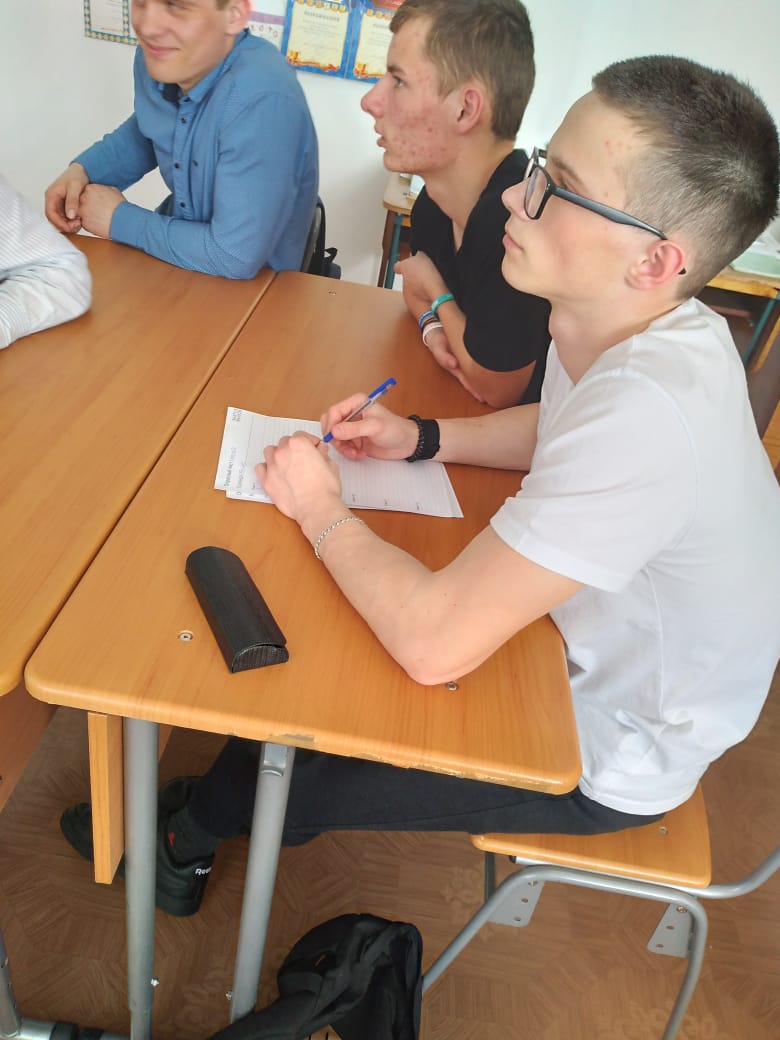 Рублика «Познай себя», учащиеся выполняют тестирование, для определения типа людей  и дальнейшего, правильного выбора профессии.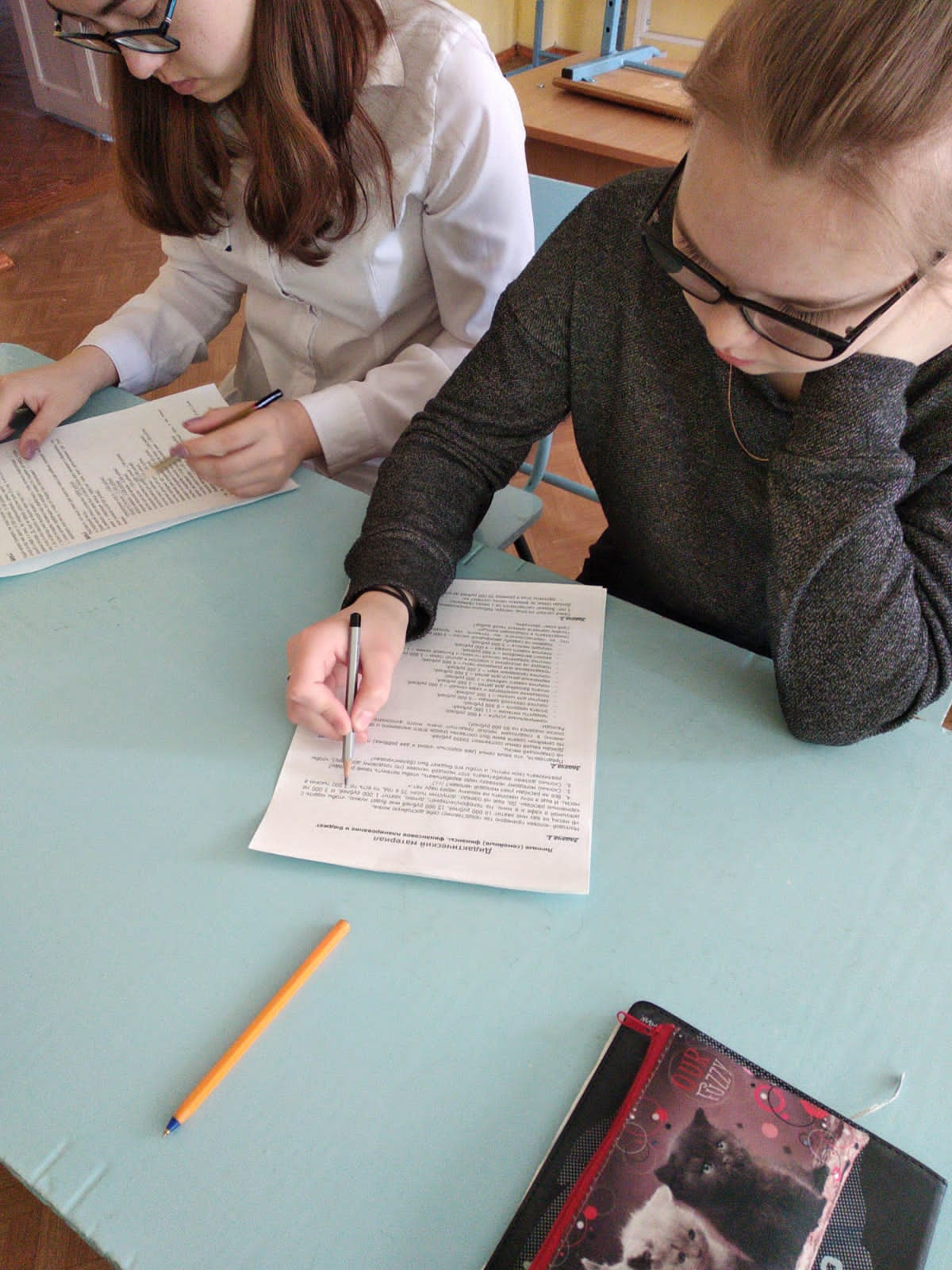 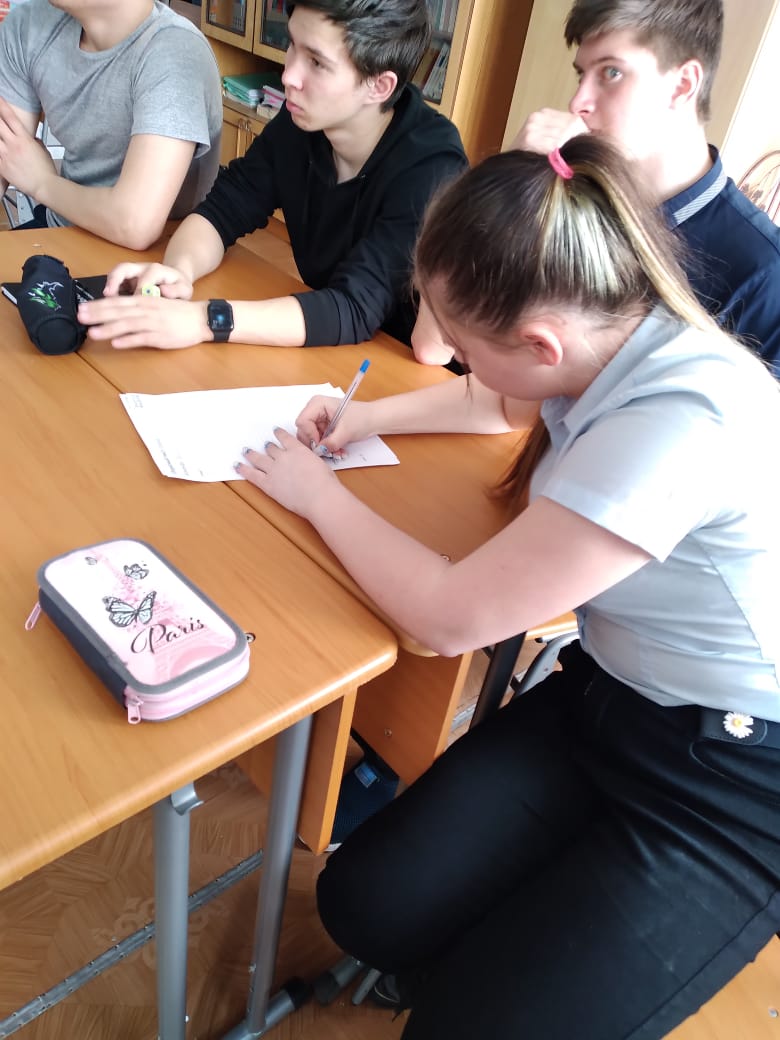 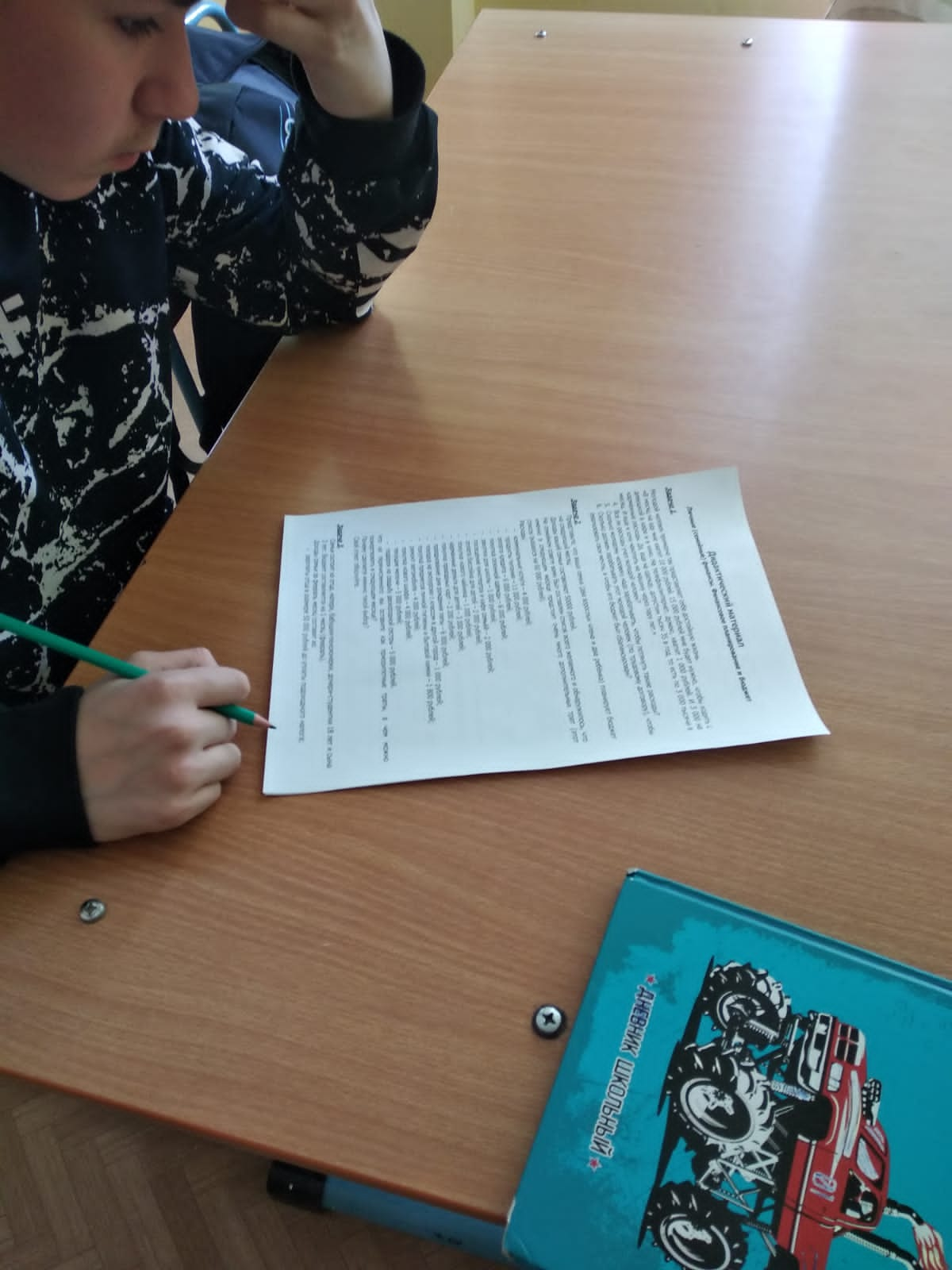                                                                         Урок провела учитель   Головкова Г.В.                                                                                           08.09.2022 г.